Integrace cizího jazyka do výuky přírodovědných a odborných předmětů CLILOOP – konstruktorZopakování pojmu třída, datové členy, funkční členy s využitím CLILvyužití videa v angličtině, pro vysvětlení pojmu konstruktorzadání úkolu v angličtiněsamostatné vypracování a zkontrolování vytvořeného konstruktorudoba využití CLIL cca 15 min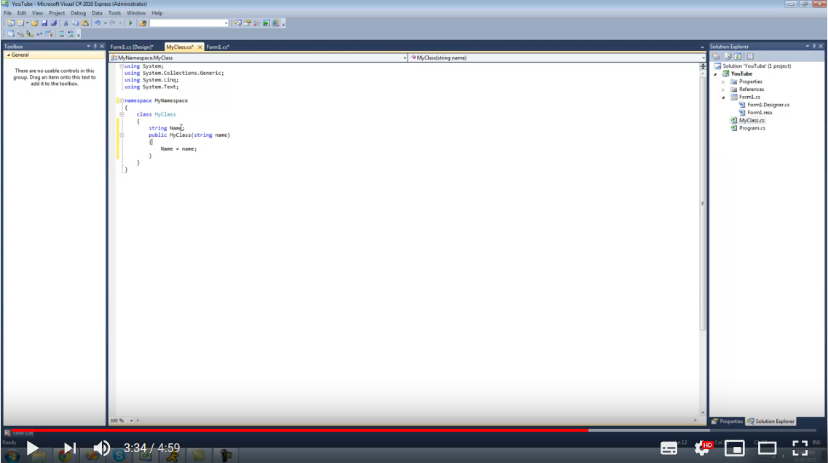 základní pojmy  C# Beginners Tutorial - 20 - Constructors - YouTube. YouTube [online]. Dostupné z: https://www.youtube.com/watch?v=Waq_xVXNJCQLesson 3 - RollingDie in C# .NET - Constructors and random numbers. ict.social - IT social network and material base for C#, Java, PHP, HTML, CSS, JavaScript and more. [online]. Copyright © 2018 ict.social.Contents of this site [cit. 02.12.2018]. Dostupné z: https://www.ict.social/csharp/oop/rolling-die-in-csharp-net-constructors-and-random-numbers„Směřujeme k výuce s využitím metody 
CLIL na střední odborné škole“.(2018-1-CZ01-KA101-047503)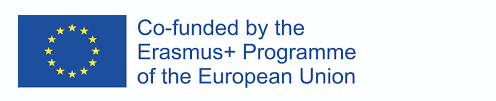 Vyučující:Ing. Marta MurínováAktivita č. 1Předmět:ProgramováníTéma:OOP - konstruktorDatum:3.12.2018Forma:  Výklad s použitím videa, procvičováníClass třídaData membersdatové členyFunctional membersfunkční členyVariableproměnnáValidity doba platnosti MethodmetodyPropertiesvlastnostiConstructorkonstruktorData typedatový typReturn typenávratový typValuehodnotaEmptyprázdnyObject instanceinstance objektuEncapsulationzapouzdřeníInheritedděděníPolymorphismmnohotvárnost, polymorfizmus